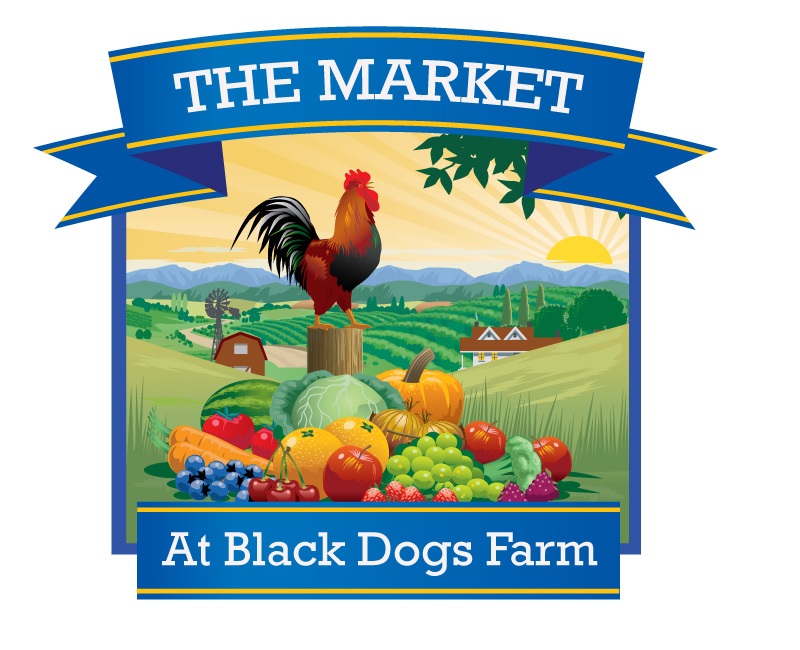 2015 Seasonal Buddy/Sponsor ApplicationName: 								Phone number: 					Email address: 					Mailing address:									"Rooster's" Market Buddies:  Wear your pin every week and get discounts or goodies from every vendor! $20 - One (1) Buddy membership (pin)$24 - One (1) Buddy membership (pin plus a $10 reusable market bag)3 Volunteer Hours - One (1) Buddy membership (pin)For your convenience, our e-mail is themarketatblackdogsfarm@gmail.com.  Hard copies can also be returned to The Market at Black Dogs Farm, 164 Preston City Rd, Voluntown CT 06384.  